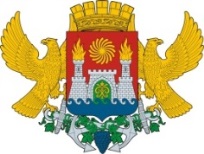 Управление образования администрации города МахачкалаМуниципальное бюджетное  дошкольное образовательное учреждениеЦентр развития ребенка детский сад №7 «Планета детства»367030 РД г.Махачкала ул.И.Казака 20 а«02» сентября   2019 г.	№_______ПРИКАЗ«Об организации питания» С целью организации сбалансированного рационального питания детей строгого выполнения и соблюдения технологии приготовления блюд в соответствии с меню, выполнением норм и калорийности, а также осуществления контроля по данному вопросу в 2018-2019 учебном году.ПРИКАЗЫВАЮ:1.Организовать питание детей в учреждении в соответствии с «Примерными 10-дневными меню для организации питания детей в возрасте от 1,5 до 3 лет и от 3 до 7 лет, посещающих дошкольные образовательные учреждения с 12-часовым режимом функционирования», введенным ГУ НИИ питания РАМН, изменения в меню разрешается вносить только с разрешения заведующего ДОУ. 2.Утвердить Положение «Об организации детского питания»3. Возложить ответственность за организацию питания и за  бракераж поступающих продуктов питания на  Магомедову А.М.4. Вести учет продуктов питания поступающих с «Махачкала- продукт»  кладовщику Латипову Н. ежедневно; 5. Проводить  сверку остатков продуктов на складе, оформлять в письменном виде и сдавать на подпись гл. бухгалтеру Алисултанову Ш.М. – ежемесячно.6. Утвердить Инструкцию для ответственного за бракераж поступающих продуктов питания.7. Создать бракеражную комиссию в составе 3 человек.Председатель комиссии:  Заведующая Магомедова А.М.Члены комиссии:  Ст.м/с – Алиханова М.А., Шефповар –Ибрагимова Н. -,  воспитатель – Магомедова Э.О.8. Утвердить Положение о бракеражной комиссии.9. Утвердить Инструкцию для бракеражной комиссии по пробе готовых блюд.10.Комиссии в своей работе руководствоваться Положением «Об организации детского питания», «Положение о бракеражной комиссии»  и локальными актами учреждения.11. Утвердить график приема пищи:Завтрак – 8.30 до 9.00Обед – 11.45 до 13.15Полдник – 15.15- 15.30 12.Ответственному за питание Алихановой М.А.-  Составлять меню-требование накануне предшествующего дня, указанного в меню.-При составлении меню- требования учитывать следующие требования:определять нормы на каждого ребенка, проставляя норму выхода блюд;при отсутствии наименования продукта в бланке меню дописывать его в конце списка;при отсутствии наименования продукта в бланке меню- дописывать его в конце списка;проставлять количество позиций используемых продуктов прописью; - указывать в конце меню количество принятых позиций, ставить подписи старшей медсестры, завхоза, одного из поваров, принимающих продукты из кладовой и заведующего - возврат и добор продуктов в меню оформлять не позднее 9.30 часов; - постоянно следить за оформлением контрольного блюда; - своевременно информировать по питанию на стенде;13.Сотрудникам пищеблока, отвечающим за организацию питания в учреждении: поварам, завхозу  разрешается работать только по утвержденному и правильно оформленному меню.14.За своевременную доставку продуктов, точность веса, количество, качество и ассортимент получаемых продуктов несет ответственность кладовщика Латипову Н..15. Создать комиссию по списанию и проведению инвентаризации продуктов питания в следующем составе:Председатель комиссии: Алисултанов Ш.М.– главный бухгалтер Члены комиссии: Максудова Б.Ж. – воспитатель                             Гаджибатырова Н- повар16.Утвердить инструкцию работы комиссии по списанию и инвентаризации продуктов питания. 17. Получение продуктов в кладовую и выдачу из кладовой кладовщика Латипову Н. – материально ответственное лицо. 17.1.Главному бухгалтеру  Алисултанову Ш.М.- до 01 числа каждого месяца представлять отчет по питанию на подпись руководителю в произвольной форме; 17.2. Вести контроль за выполнением натуральных норм питания с периодичностью 10 дней и в конце каждого месяца. Срок сдачи отчета – до 1 числа каждого месяца; 17.3.В целях финансовой отчетности меню-требование в письменном виде сдавать главному бухгалтеру  Алисултанову Ш.М. ежемесячно. 18.Табели посещаемости детей после сверки с  старшей мед. сестрой и воспитателями групп сдавать под роспись руководителю до 1 числа каждого месяца.19. Производить выдачу продуктов из кладовой на пищеблок в соответствии с утвержденным заведующим меню не позднее 16.00 предшествующего дня, указанного в меню.20. В целях организации контроля за приготовлением пищи создать комиссию по закладке основных продуктов в котлы в следующем составе:Заведующая Магомедова А.М.Ст.м/с – Алиханова М.А., Повар –Гаджибатырова Н.,  21. Шеф-повару и повару строго соблюдать технологию приготовления блюд, закладку необходимых продуктов производить по утвержденному руководителем графику:7.30 - мясо в 1-е блюдо;8.00 - масло в кашу, сахар для завтрака; 9.00 - тесто для выпечки;10.00 - 11:00 - продукты в 1 -е блюдо (овощи, крупы); 11.20 - масло во 2-е блюдо, сахар в 3-е блюдо; 13.00 - продукты для полдника.Поварам производить закладку продуктов в котел в присутствии членов комиссии.22. Создать комиссию по снятию остатков продуктов питания в кладовой в составе:Магомедовой А.М.- заведующей;Алисултанов Ш.М.- бухгалтера;  Магомедова Д.Ш.- воспитателя;Магомедалиева У.О.- завхоза.Комиссии ежеквартально производить снятие остатков продуктов в кладовой и обо всех нарушениях ставить в известность руководителя.23. Завхозу ежемесячно проводить выверку остатков продуктов питания с бухгалтером.24. Утвердить график выдачи готовых блюд с пищеблока в группы: - завтрак – 8.00-8.30;- обед - 11.30-12.00;- уплотненный полдник - 15.00-15.20.25. В пищеблоке необходимо иметь:- инструкции по охране труда и технике безопасности, должностные инструкции; инструкции по соблюдению санитарно-эпидемиологического режима:- картотеку технологии приготовления блюд;- медицинскую аптечку;- график закладки продуктов;- график выдачи готовых блюд;- нормы готовых блюд, контрольное блюдо;- суточную пробу за 2 суток;- вымеренную посуду с указанием объема блюд.26. Запретить работникам пищеблока хранить личные вещи на рабочем месте.27. Ответственность за организацию питания детей каждой группы несут воспитатель и помощник воспитателя.28. Контроль за исполнением данного приказа оставляю за собой. 29.Ответственность за выполнение приказа возлагаю на себя, шефповара Ибрагимову Н. Г.Заведующая МБДОУ «ЦРР д\с№7»                                        Магомедова А.М.«Планета детства»с приказом ознакомлены: